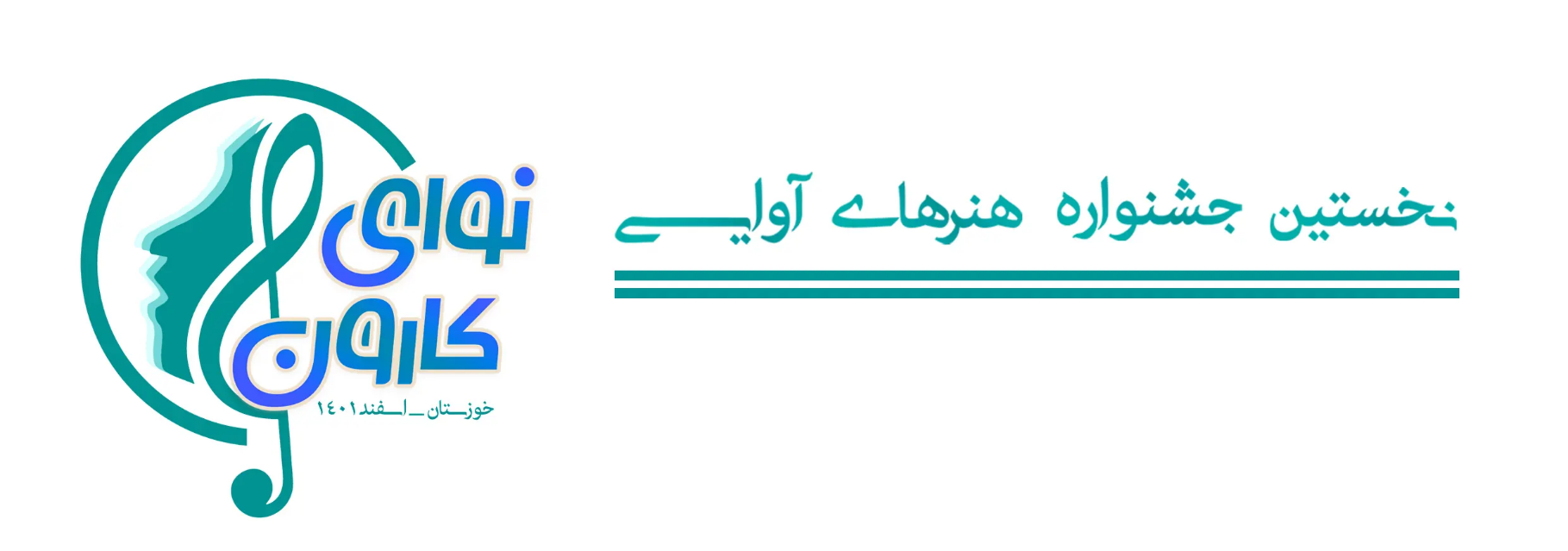 اطلاعات گروه:اطلاعات قطعه: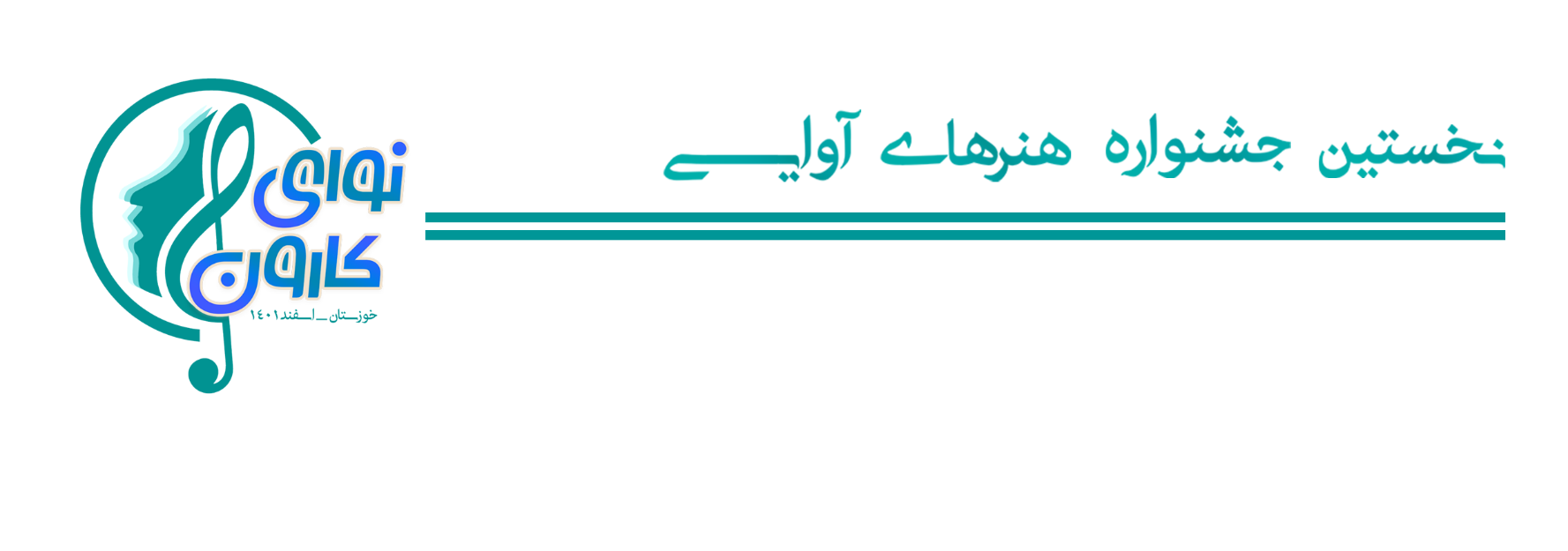 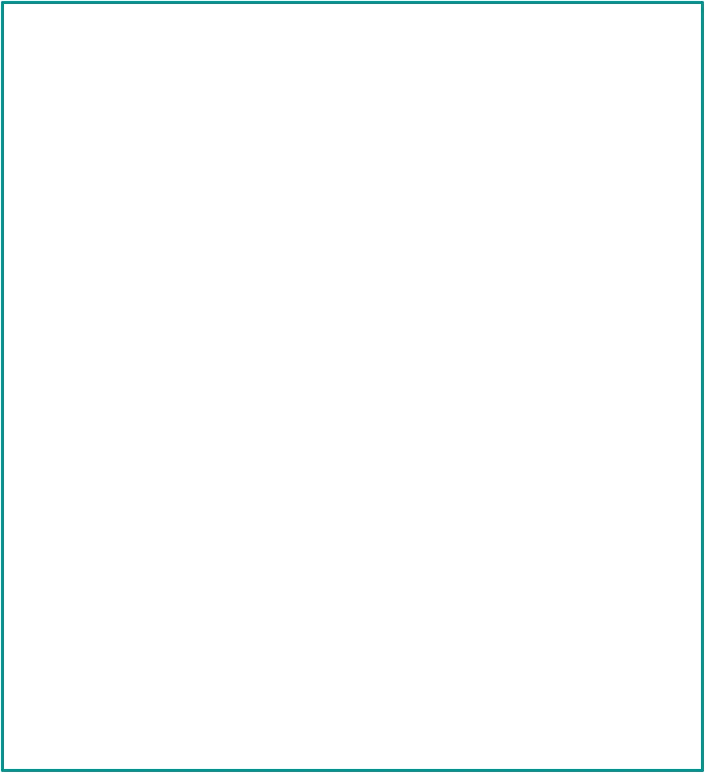 نام گروهسرپرست گروهشماره سرپرستشهرستانشهر یا روستاتعداد اعضای گروهنام قطعهمدت زمان اجراآهنگسازشماره آهنگسازشاعرشماره شاعرمربی فنیشماره مربیرهبر گروهتکخوانطراح بروشورنام و نام خانوادگیتاریخ تولدمسئولیت در گروه1234567891011121314151617181920